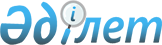 Қызылорда облысының аумағындағы жер учаскелерiмен 25484 және 61800 әскери бөлiмiнiң жер пайдалану құқығын тоқтату туралыҚазақстан Республикасы Үкiметiнiң Қаулысы 1996 жылғы 7 ақпан N 170



          Қызылорда облысының аумағындағы жер учаскелерiмен жер пайдалану
құқынан Россия Федерациясының Қорғаныс министрлiгi 25484 және 61800
әскери бөлiмдерiнiң бас тартуына байланысты Қазақстан Республикасының
Үкiметi қаулы етедi:




          1. "Жер туралы" Заң күшi бар Қазақстан Республикасы
Президентiнiң 1995 жылғы 22 желтоқсандағы N 2717  
 U952717_ 
  Жарлығының 
60-бабы негiзiнде Арал ауданының аумағындағы жалпы көлемi 11323 гектар 
жер учаскелерiмен осы әскери бөлiмдердiң жер пайдалану құқы 
тоқтатылсын.




          2. Қызылорда облысының әкiмi мен Қазақстан Республикасы Жер




қатынастары және жерге орналастыру жөнiндегi мемлекеттiк комитетiнiң
басқа жер пайдаланушыларға жер пайдалану құқын беру және осы
қаулының 1 тармағында көрсетiлген жер учаскелерiн қосымшаға сәйкес
запастағы жер құрамына көшiру жөнiндегi ұсынысы қабылдансын.

     Қазақстан Республикасының
        Премьер-Министрi

                                          Қазақстан Республикасы
                                                Үкiметiнiң
                                          1996 жылғы 7 ақпандағы
                                              N 170 қаулысына
                                                  қосымша

       Бұрын қорғаныс мұқтажы үшiн пайдаланылған жер учаскелерiмен
         жер пайдалану құқық берiлетiн Қызылорда облысының Арал
                     ауданы жер пайдаланушыларының
                                 ТIЗIМI

___________________________________________________________________
   Жер учаскелерiмен жер     | Бұрын әскери бөлiмдер пайдаланған
 пайдалану құқы тоқтатылған  |  жер учаскелерiмен жер пайдалану
   әскери бөлiмдер атауы     | құқы берiлетiн жер пайдаланушылар
                             |               атауы
_____________________________|_____________________________________

25484 әскери бөлiмi           "Құланды" ұжымдық шаруашылығы
                              Арал қаласы әкiмiнiң қарамағына
                              Запастағы жер

25484 әскери бөлiмi бойынша
қорытынды

61800 әскери бөлiм            Арал қаласы әкiмiнiң қарамағына

25484 және 61800 әскери
бөлiмдерi бойынша барлығы

оның iшiнде:                  "Құланды" ұжымдық шаруашылығы
                              Арал қаласы әкiмiнiң қарамағына
                              Запастағы жер

______________________________________________________
|    Берiлетiн жер учаскелерiнiң аумағы (гектар)
|_____________________________________________________
|              |           оның iшiнде
|    барлығы   |______________________________________
|              |             | құрылыстар | басқа да
|              |   жайылым   | мен ғима.  | жер алап.
|              |             |  раттарға  |  тары
|______________|_____________|____________|___________

      20              -            20           -

     209              -           200           9

   10960             200            1       10759

   11189             200          221       10768

     134              -           134           -

   11323             200          355       10768

      20              -            20           -

     343              -           334           9

   10960             200            1       10759 
     
      
      


					© 2012. Қазақстан Республикасы Әділет министрлігінің «Қазақстан Республикасының Заңнама және құқықтық ақпарат институты» ШЖҚ РМК
				